Środa  22.04.2020r.Witam. Na dzisiaj propozycje obrazków do kolorowania , malowania, wyklejania.  Dobrej zabawy.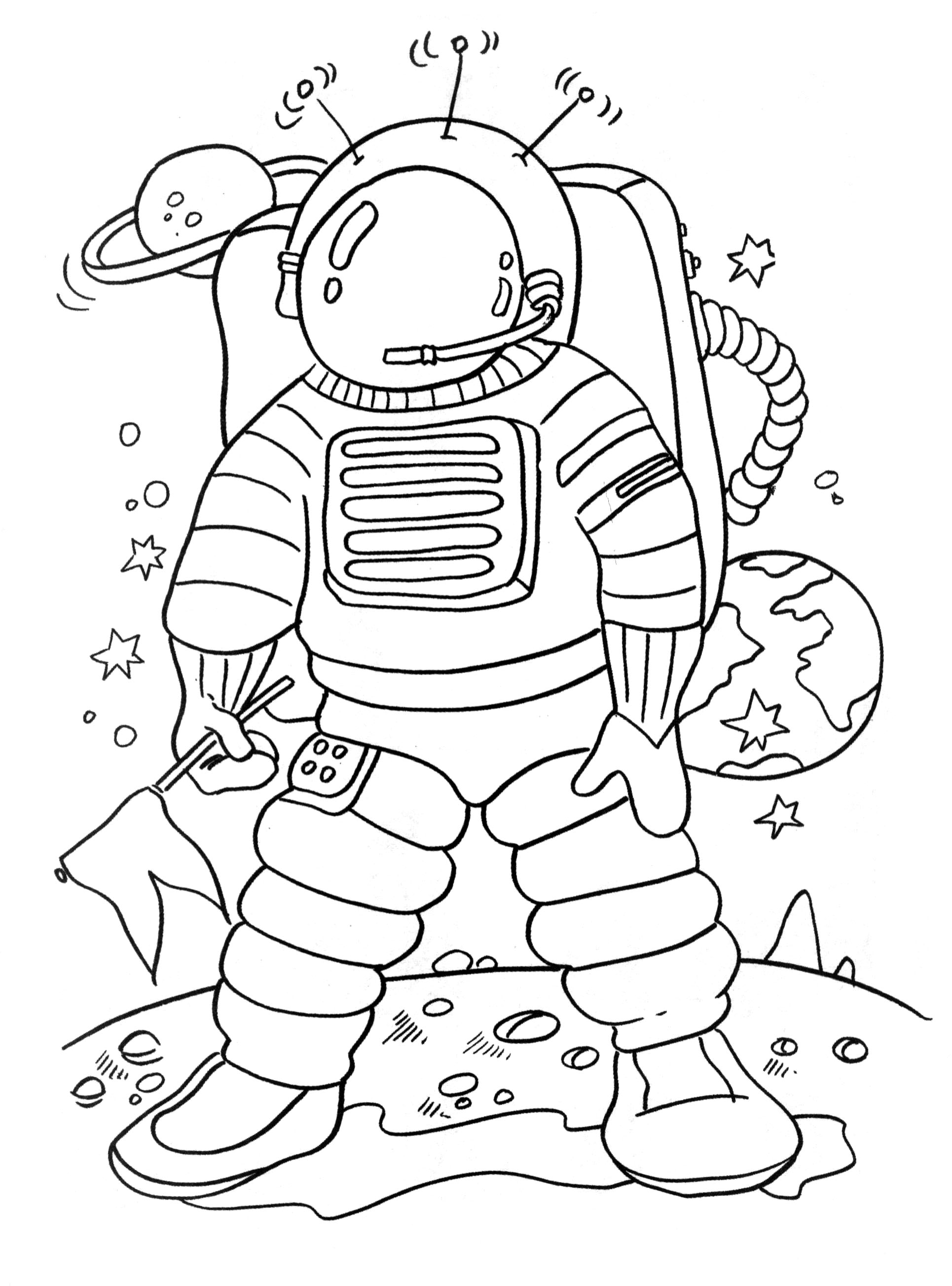 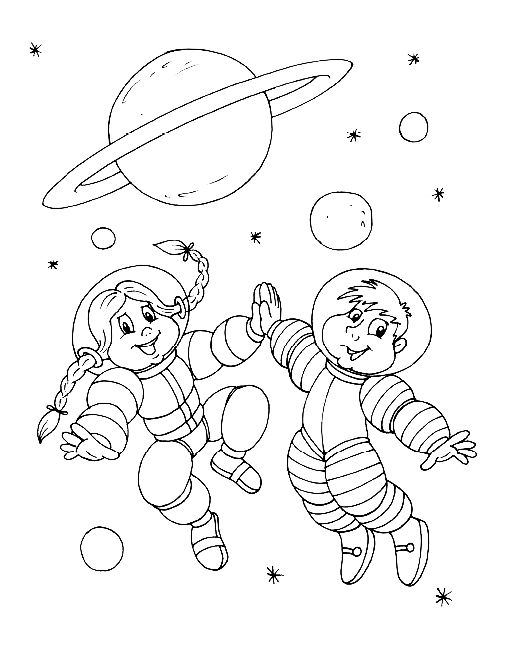 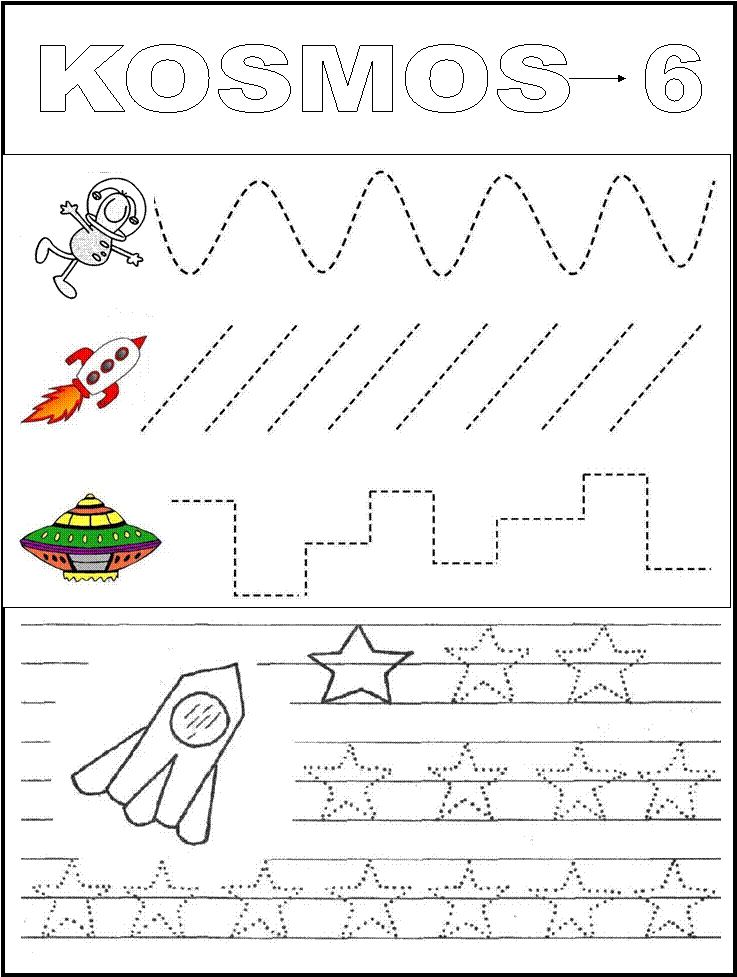 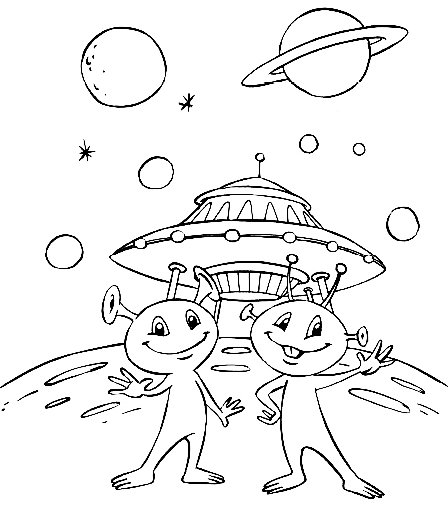 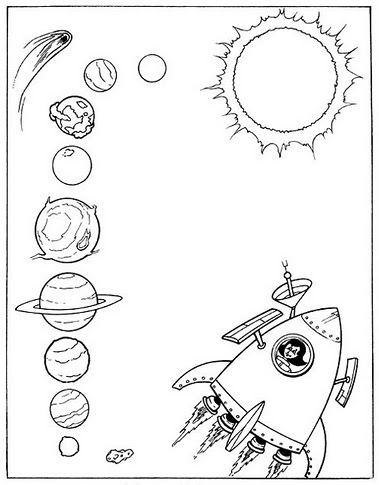 